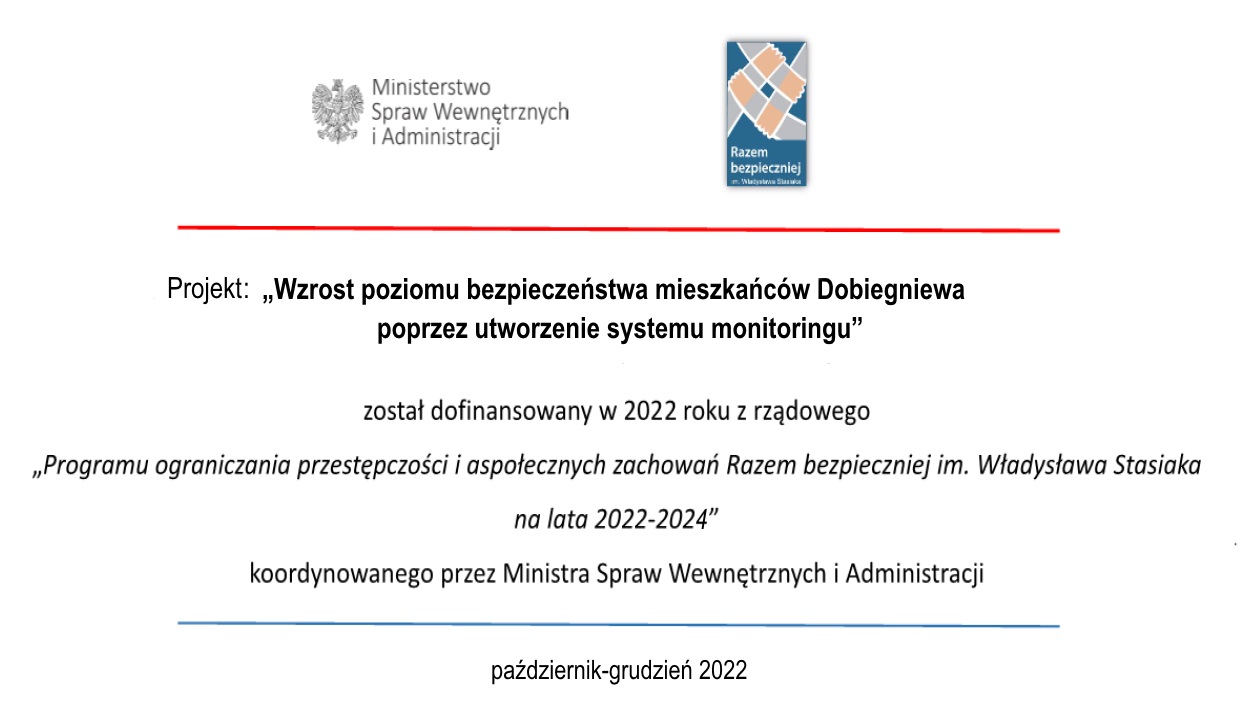 W ramach kampanii informacyjno-edukacyjnej realizowanego projektu pn. „Wzrost poziomu bezpieczeństwa mieszkańców Dobiegniewa poprzez utworzenie systemu monitoringu” 
w ramach „Programu ograniczania przestępczości i aspołecznych zachowań Razem Bezpieczniej im. Władysława Stasiaka na lata 2022-2024” na stronie www.dobiegniew.pl oraz na profilu facebooka „Dobiegniew- tu jest moje miejsce”, rozpowszechniana został ankieta skierowana do mieszkańców Dobiegniewa, określająca odczucia mieszkańców 
w sferze bezpieczeństwa w miejscach publicznych.Termin przeprowadzenia ankiety ustalono na okres 21 listopada – 16 grudnia 2022. Ankieta kierowana była do wszystkich dorosłych mieszkańców Dobiegniewa i składała się z 10 pytań.1) Płeć :a)	kobieta                  b)	mężczyzna2) Wiek : a)	18-30 latb)	31-50 latc)	51 lat i więcej3) Czy Dobiegniew jest miastem, w którym żyje się bezpiecznie?a)	Tak, b)	Nie, c)	Trudno powiedzieć4) Czy okolica, w której mieszkasz na terenie Dobiegniewa jest miejscem bezpiecznym i spokojnym?a)	Tak, b)	Nie, c)	Trudno powiedzieć5) Czy czujesz się bezpiecznie, spacerując po zmroku w okolicy Twojego zamieszkania na terenie Dobiegniewa?a)	Tak, b)	Nie, c)	Trudno powiedzieć6) Czy obawiasz się, że na terenie Dobiegniewa możesz stać się ofiarą przestępstwa?a)	Tak, b)	Nie, c)	Trudno powiedzieć7) Czy obawiasz się, że na terenie Dobiegniewa ktoś z Twojej rodziny może stać się ofiarą przestępstwa?a)	Tak, b)	Nie, c)	Trudno powiedzieć8) Czy w ciągu ostatnich pięciu lat na terenie Dobiegniewa przydarzyła się Tobie któraś z poniższych sytuacji?a) Coś Ci ukradzionob) Dokonano włamania do Twojego domu, mieszkania, garażu lub piwnicyc) Zostałeś napadnięty i obrabowanyd) Zostałeś pobity lub zranionye) Byłeś ofiarą innego przestępstwaf) Nie dotyczy9) Jakich zagrożeń obawiasz się najbardziej w pobliżu miejsca Twojego zamieszkania na terenie Dobiegniewa?a) brawurowo jeżdżących kierowców b) agresji osób pijanych lub narkomanów c) niszczenia mienia, wandalizmu d) kradzieży e) zaczepiania przez agresywnie zachowującą się młodzież f) bójek, pobić g) włamań h) hałaśliwych, niekulturalnie zachowujących się sąsiadów i) napadów, rozbojów j) handlu narkotykami k) wymuszeń, okupów l) innych zagrożeńł)  niczego się nie obawiam w pobliżu miejsca mojego zamieszkania 10) Czy jesteś za budową systemu monitoringu w Dobiegniewiea)	Tak, b)	Nie, c)	Trudno powiedziećAnkieta była dystrybuowana w formie papierowej na terenie 3 punktów w Dobiegniewie :- Urzędu Miejskiego w Dobiegniewie, ul. Obrońców Pokoju 24- Centrum Integracji Społecznej, ul. Dembowskiego 1- Centrum Ratownictwa Medyczno-Pożarowego, ul. Staszica 9Ankieta została również umieszczona w formie elektronicznej na stronie www.dobiegniew.pl 
oraz w profilu Facebooka „Dobiegniew- tu jest moje miejsce”W procesie ankietyzacji udział wzięło 111 osób.Ankieta została wypełniona elektronicznie przez 28 osób, 83 ankiety zostały dostarczone 
w formie papierowej.WYNIKI ANKIETYPłećWiek : Czy Dobiegniew jest miastem, w którym żyje się bezpiecznie ?Czy okolica, w której mieszkasz na terenie Dobiegniewa jest miejscem bezpiecznym i spokojnym?Czy czujesz się bezpiecznie, spacerując po zmroku w okolicy Twojego zamieszkania na terenie Dobiegniewa?Czy obawiasz się, że na terenie Dobiegniewa możesz stać się ofiarą przestępstwa?Czy obawiasz się, że na terenie Dobiegniewa ktoś z Twojej rodziny może stać się ofiarą przestępstwa?Czy w ciągu ostatnich pięciu lat na terenie Dobiegniewa przydarzyła się Tobie któraś z poniższych sytuacji?Jakich zagrożeń obawiasz się najbardziej w pobliżu miejsca Twojego zamieszkania na terenie Dobiegniewa?Czy jesteś za budową systemu monitoringu w Dobiegniewie?PODSUMOWANIEOsoby biorące udział w badaniu ankietowym jednoznacznie opowiedziały się za koniecznością budowy systemu monitoringu wizyjnego na terenie Dobiegniewa. 